Преподаватель: Пыльченкова Елена ИвановнаЭл.почта elenaokzt@yandex.ruНазвание файла: 13.01.21 г.  Раздел 1. Основные понятия строительного материаловеденияТема: Классификация и требования к строительным материаламЗадание должно быть выполнено до 14.01.21 г.Выполнить конспект в тетрадиКлассификация строительных материаловСтроительные материалы и изделия, применяемые при строительстве, реконструкции и ремонте различных зданий и сооружений, делятся на природные и искусственные, которые в свою очередь подразделяются на две основные категории:- к первой категории относят: кирпич, бетон, цемент, лесоматериалы и др. Их применяют при возведении различных элементов зданий (стен, перекрытий, покрытий, полов);- ко второй категории ‒ специального назначения: гидроизоляционные, теплоизоляционные, акустические и др. Чтобы легче было ориентироваться в этом многообразии строительных материалов и изделий, их принято классифицировать. Наибольшее распространение получили классификации по назначению и технологическому признаку.По назначению материалы делят на следующие группы:Ø конструкционные, которые воспринимают и передают нагрузки в строительных конструкциях;Ø теплоизоляционные, основное назначение которых ‒ свести до минимума перенос теплоты через строительную конструкцию и тем самым обеспечить необходимый тепловой режим помещения при минимальных затратах энергии;Ø акустические (звукопоглощающие и теплоизоляционные) – для снижения уровня «шумового загрязнения» помещения;Ø гидроизоляционные и кровельные – для создания водонепроницаемых слоёв на кровлях, подземных сооружениях и других конструкциях, которые необходимо защитить от воздействия воды или водных паров;Ø герметизирующие – для заделки стыков в сборных конструкциях;Ø отделочные – для улучшения декоративных качеств строительных конструкций, а также для защиты конструкционных, теплоизоляционных и других материалов от внешних воздействий;Ø специального назначения (огнеупорные или кислотоупорные и др.) применяемые при возведении специальных сооружений.Некоторые материалы (например, цемент, известь, древесина) нельзя отнести к какой-либо одной группе, так как их используют и в исходном состоянии, и как сырьё для получения других строительных материалов и изделий – это так называемые материалы общего назначения.В основу классификации по технологическому признаку положены вид сырья, из которого получают материал, и способ изготовления. Эти два фактора во многом определяют свойства материала и соответственно область его применения. По способу изготовления различают материалы получаемые:Ø спеканием (керамика, цемент);Ø плавлением (стекло, металлы);Ø омоноличиванием с помощью вяжущих веществ (бетоны, растворы);Ø механической обработкой природного сырья (природный камень, древесные материалы).Эксплуатационные требования к материаламОсновными видами строительных материалов и изделий являются: каменные природные строительные материалы из них; вяжущие материалы неорганические и органические; лесные материалы и изделия из них; металлические изделия. В зависимости от назначения, условий строительства и эксплуатации зданий и сооружений подбираются соответствующие строительные материалы, которые обладают определёнными качествами и защитными свойствами от воздействия на них различной внешней среды. Учитывая эти особенности, любой строительный материал должен обладать определёнными строительно-техническими свойствами.Например, материал для наружных стен зданий должен обладать наименьшей теплопроводностью при достаточной прочности, чтобы защищать помещение от наружного холода; материал сооружения гидромелиоративного назначения – водонепроницаемостью и стойкостью к попеременному увлажнению и высыханию; материал для покрытия дорог (асфальт, бетон) должен иметь достаточную прочность и малую истираемость, чтобы выдержать нагрузки от транспорта.Таблица 1.1. Основные требования к материалам строительных конструкцийМатериалы для той или иной конструкции выбирают таким образом, чтобы из свойства отвечали предъявляемым к ним требованиям.Классифицируя материалы и изделия, необходимо помнить, что они должны обладать хорошими свойствами и качествами.Свойство – характеристика материала, проявляющаяся в процессе его обработки, применении или эксплуатации.Качество – совокупность свойств материала, обуславливающих его способность удовлетворять определённым требованиям в соответствии с его назначением.Свойства строительных материалов и изделий классифицируют на три основные группы:Ø Физические свойства: средняя, насыпная, истинная и относительная плотность; пористость, влажность, влагоотдача, теплопроводность.Ø Механические свойства: пределы прочности при сжатии, растяжении, изгибе, сдвиге, упругость, пластичность, жёсткость, твёрдость.Ø Технологические свойства: удобоукладываемость, теплоустойчивость, плавление, скорость затвердевания и высыхания.Чтобы здание или сооружение было прочным и долговечным, необходимо знать те агрессивные воздействия внешней среды, в которых будет работать каждая конструкция (рис. 1.1). Зная эти воздействия и назначение конструкции, можно сформулировать требования к материалу конструкции (табл.1.1).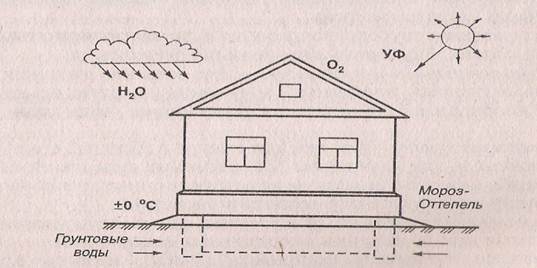 Рис.1.1. Воздействие внешней среды на конструкции здания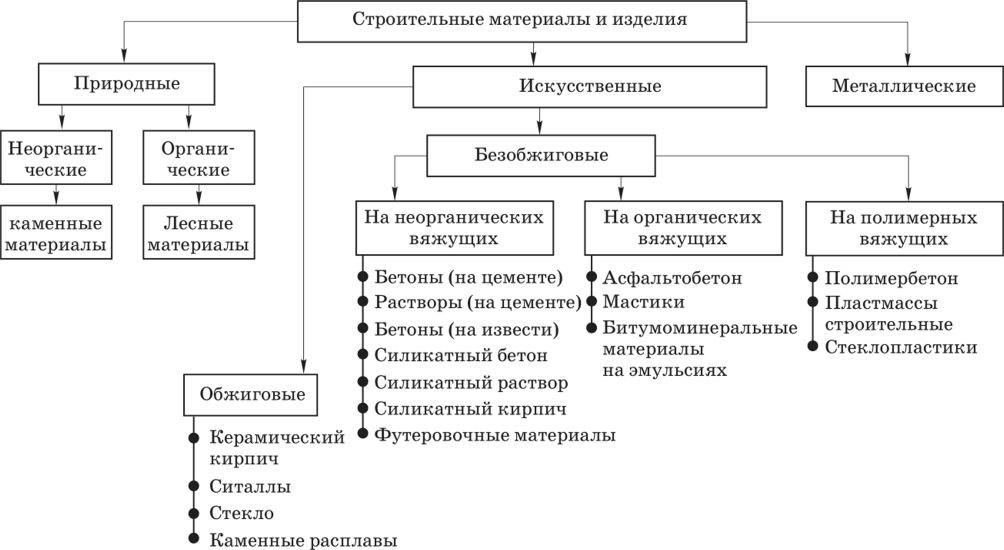 КонструкцииЭксплуатационные факторыТребования к материалу конструкцииНаружные конструкцииКровляАтмосферные влияния (дождь, снег, ветер, солнце), смена температур и влажности, находящиеся в атмосфере газы, биологическое воздействие (живые организмы), статические и динамические нагрузки (снег, ветер).Прочность, плотность, водонепроницаемость, морозо- и биохимическая стойкость, небольшая собственная масса.СтеныТе же атмосферные влияния, но в меньшей степени; разные температура и влажность с наружной и внутренней стороны стены; большие статические и динамические нагрузки.То же, а также высокие теплоизолирующие свойства и достаточная паропроницаемость.ЦокольТо же, а также замораживание и оттаивание в насыщенном водой состоянии.Прочность, водо- и морозостойкость.ФундаментТо же, а также действие грунтовых вод (растворы солей и слабых кислот); нагрузка от вышележащих частей здания.Прочность, водостойкость, коррозионная стойкость, водонепроницаемость.Внутренние конструкцииКаркас и несущие стеныСтатические и динамические нагрузки, звуки и шумы (ударные и воздушные).Прочность, при минимальной массе, низкая звукопроводность.ПерегородкиЗвуки и шумы (ударные и воздушные).Звукоизоляционная способность при минимальной толщине, прочность.Перекрытия: Чердачные   Междуэтажные  Нагрузки, смена температур и влажности.   Статические и динамические нагрузки, шумы и звуки (ударные и воздушные).  Прочность, теплоизолирующая способность, водостойкость. Прочность, звуко- и теплоизолирующая способность при минимальной массе.ПолыУдары, истирание, статические и динамические нагрузки; в специальных сооружениях – воздействие воды и агрессивных жидкостей.Низкое теплоусвоение, износостойкость, прочность, гигиеничность; в специальных сооружениях – коррозионная стойкость.